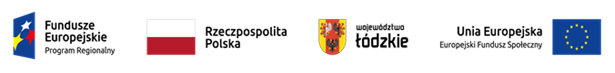 Projekt nr RPLD.11.03.01-10-0030/21 pn. ”Staż przepustką do zatrudnienia” współfinansowany ze środków Europejskiego Funduszu Społecznego w ramach Regionalnego Programu Operacyjnego Województwa Łódzkiego na lata 2014-2020Nowy projekt - nowe wyzwania                      Rusza nowy projekt „Staż przepustką do zatrudnienia”. Realizowany będzie w terminie:09. 2022r. – 28. 02. 2023r. Skierowany jest do uczniów kształcących się w zawodach: technik programista i technik logistyk.  W ramach tego projektu realizowane będą następujące zadania:Zadanie 2Programowanie robotówSkierowane do 12 uczestników projektu (UP) kierunku Technik Programista, realizowane w 30h/gr.Łącznie w okresie realizacji projektu: 30h (1gr.*30h/gr.) 
dla 12UP(1gr.*12UP)  Zadanie 3Kurs operatora wózków jezdniowych oraz bezpiecznej wymiany butli gazowychSkierowane do 10 uczestników projektu (UP) kierunku Technik Logistyk, realizowane w 67h/gr.Łącznie w okresie realizacji projektu: 67h (1gr.*67h/gr.) 
dla 10UP(1gr.*10UP).Uwaga: Na kurs mogą zapisać się uczniowie, którzy ukończyli 18 lat.Zadanie 4 Organizacja we współpracy z pracodawcami staży dla uczniów –dla 14 uczestników projektu w wymiarze 150h/ucznia, realizowany na podstawie umowy zawartej pomiędzy szkołą, pracodawcą i uczniem. 
Po min. 5 uczniów z zadania 2 i 3 z największą liczbą uzyskanych punktów na etapie rekrutacji. Za odbyty staż będzie wypłacone stypendium stażowe 
w wysokości 2 385,00 zł.Zainteresowanych uczniów prosimy o składanie dokumentów bezpośrednio do koordynatorów projektu: Pani Iwony Bogusiewicz-Kuś
 i Pani Edyty Kłakdo 21. 09. 2022r.Dokumenty, łącznie z regulaminem projektu znajdują się 
w załącznikach poniżej.Uwaga: W formularzu zgłoszeniowym (część C Kryteria merytoryczne) należy wpisać średnią ocen z przedmiotów zawodowych  i frekwencję ogólną oraz poświadczyć te informacje podpisem wychowawcy. (Informacje dotyczą poprzedniego roku szkolnego).Zapraszamy do udziału.			Iwona Bogusiewicz - Kuś							Edyta Kłak